Torma ZsófiaTorma Zsófia (Csicsókeresztúr, 1832. szeptember 27. – Szászváros, 1899. november 14.) magyar ősrégész, Torma József (1801–1864) történész leánya, Torma Károly (1829–1897) régész, országgyűlési képviselő testvére, első magyar régésznő.  Van olyan forrás, amely szerint a világ első női régésze volt. Szászvárosban telepedett le, így Hunyad vármegye csigatelepeit kezdte tanulmányozni. 1875-ös budapesti ősembertani kongresszuson, Rómer Flóris felhívására Tordos őstelepét kezdte ásatni, ahol meglepő felfedezésekre jutott. A szerencsés kezdetet Déva közelében a jelzett völgyön, Nándor-Válya (hajdan Ság), Nándor s főleg a nándori barlang őstelepeinek kutatása követte. Téglás Gábor külön füzetet írt leleteiről. 1876-ban külföldi tanulmányutakat tett, kétszer is részt vett a német antropológusok gyűlésein, ahol kiváló szakemberekkel konzultált, főként a szimbolikus díszítésű edények jelentőségéről.Első felolvasásait az Erdélyi Múzeum-Egyesület, majd az 1881-ben Déván létrejött Hunyadvármegyei Történelmi és Régészeti Társulat gyűlésein tartotta és e két társulat évkönyveiben közölte értekezéseit. 1899-ben királyi engedéllyel kapta meg a kolozsvári egyetem bölcsészdoktori oklevelét.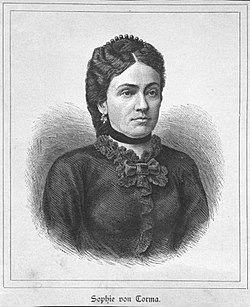 Több tudományos és jótékonysági egyletnek is tagja volt. 10 387 darabból álló régészeti gyűjteményét halála után az Erdélyi Múzeum érem- és régiségtára őrizte.Főbb művei1879 Hunyadvármegye neolith-kőkorszakbeli telepek. Erdélyi Múzeum.1880 A nándori barlangcsoportozat. Erdélyi Múzeum, VII. évf. 6. sz. 153-171. old. és 7. sz. 206-209. old.1887 A római uralom előtti Dácziának planeta cultusáról. Erdélyi Múzeum.1894 Ethnographische Analogien. Ein Beitrag zur Gestaltungs- und Entwicklungsgeschichte der Religionen. Erdélyi Múzeum. (Ism. Liter. Centrablatt 10).1896 Hazánk népe ős mythosának maradványai. Deés.1897 A tordosi őstelep és hazánk népe ősmythosának maradványai (Hunyad vm. monográfiájában, Budapest.1902 Hunyad vármegye földjének története az őskortól a honfoglalásig, in: Hunyad vármegye monográfiája, Budapest.Reprint kiadásokSumér nyomok Erdélyben, 2. kiadás, Magyar Őskutatás, Buenos Aires, 1973.Ethnographische Analogien - Sumér nyomok Erdélyben, Magyar Ház Kiadó, Budapest, 2008, ISBN 9789639335578IrodalmaTorma Zsófia gyűjteményéről, Vasárnapi Ujság, 1882. szeptember 24. Torma Zsófia, Erdélyi Múzeum, 1899.Téglás Gábor: Torma Zsófia emlékezete, A Hunyad megyei Történeti és Régészeti Társulat évkönyve, Déva, 1901.Hermann Antal: Torma Zsófiáról, A Hunyad megyei Történeti és Régészeti Társulat évkönyve, Déva, 1901.Roska Márton: A Torma Zsófia-Gyűjtemény az Erdélyi Nemzeti Múzeum Érem- és Régiségtárában, Minerva, Kolozsvár, 1941.Torma Zsófia levelesládájából, Válogatta, a bevezetőt és a jegyzeteket írta Gyulai Pál, Kriterion Könyvkiadó, Bukarest, 1972.László Attila: Torma Zsófia és régészetünk kezdetei. A Hét, 1992, 16 sz. 8. old.Holt lóra patkó - tanulmányok Torma Zsófia (1840-1899) emlékezetére, Szerkesztette Makkay János, Budapest, 1999Coltofean Laura: When Passion is Stronger than Death… Zsófia Torma’s Reflections. Brukenthalia. Romanian Cultural History Review 2 (2012): 67-77.Coltofean Laura: Unveiling Zsófia Torma. The Diary of a Woman, an Archaeologist and a Visionary. In: Marler, Joan (ed.), Fifty Years of Tărtăria Excavations. Festschrift in Honor of Gheorghe Lazarovici on the Occasion of His 73rd Birthday. Sebastopol (2014): 258-273.Coltofean Laura: Importanța ediției a opta a Congrès international dꞌanthropologie et dꞌarchéologie préhistoriques în dezvoltarea arheologiei preistorice în Transilvania secolului al XIX-lea / The Importance of CIAAP 1876 in the Development of Prehistoric Archaeology in 19th Century Transylvania.In: ArheoVest, Nr. III / No. III: In Memoriam Florin Medeleț (1943-2005), Interdisciplinaritate în Arheologie [Interdisciplinarity in Archaeology], Timişoara, 28 noiembrie 2015 / 28 November 2015, Vol. 2: Metode Interdisciplinare și Istorie [Interdisciplinary Methods and History]: 1035-1055. ISBN 978-963-315-264-5Coltofean Laura: Object Photography in 19th Century Archaeology. The Photographs of Zsófia Torma's Archaeological Collection. Brukenthal. Acta musei X.1 (2015): 35-48.Forrás: https://hu.wikipedia.org/wiki/Torma_Zsőfia